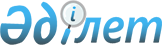 Қалалық мәслихаттың 2016 жылғы 20 желтоқсандағы № 81 "2017-2019 жылдарға арналған қала бюджеті туралы" шешіміне өзгерістер енгізу туралыАтырау облысы Атырау қалалық мәслихатының 2017 жылғы 29 қыркүйектегі № 152 шешімі. Атырау облысының Әділет департаментінде 2017 жылғы 24 қазанда № 3976 болып тіркелді
      Қазақстан Республикасының 2008 жылғы 4 желтоқсандағы Бюджет кодексінің 106 және 109 баптарына және "Қазақстан Республикасындағы жергілікті мемлекеттік басқару және өзін-өзі басқару туралы" 2001 жылғы 23 қаңтардағы Қазақстан Республикасының Заңының 6 бабына сәйкес, Атырау қалалық мәслихаты ШЕШІМ ҚАБЫЛДАДЫ:
      1. Қалалық мәслихаттың 2016 жылғы 20 желтоқсандағы № 81 "2017-2019 жылдарға арналған қала бюджеті туралы" (нормативтік құқықытық актілердің мемлекеттік тіркеу тізілімінде № 3760 тіркелген, 2017 жылғы 24 қаңтарда Қазақстан Республикасы нормативтік құқықтық актілерінің электрондық түрдегі эталондық бақылау банкінде жарияланған) шешіміне келесі өзгерістер енгізілсін:
      1 тармақтың:
      1) тармақшасында:
      "123 936 488" деген сандар "143 635 462" деген сандармен ауыстырылсын;
      "9 757 837" деген сандар "9 729 431" деген сандармен ауыстырылсын;
      2) тармақшасында:
      "135 150 805" деген сандар "155 980 858" деген сандармен ауыстырылсын;
      5) тармақшасында:
      "-11 677 102" деген сандар "- 12 977 102" деген сандармен ауыстырылсын;
      6) тармақшасында:
      "11 677 102" деген сандар "12 977 102" деген сандармен ауыстырылсын;
      4-тармақта:
      "25 059" деген сандар "23 720" деген сандармен ауыстырылсын;
      15-тармақта:
      "298 634" деген сандар "268 228" деген сандармен ауыстырылсын.
      2. Көрсетілген шешімнің 1 және 5-қосымшалары осы шешімнің 1 және 2-қосымшаларына сәйкес жаңа редакцияда мазмұндалсын.
      3. Осы шешімнің орындалуын бақылау экономика, бюджет, қаржы, өндіріс пен кәсіпкерлікті дамыту, энергетика, тұрғын үй және автокөлік жолдары мәселелері жөніндегі тұрақты комиссиясына жүктелсін (Ә. Семғалиев).
      4. Осы шешім 2017 жылдың 1 қаңтарынан бастап қолданысқа енгізіледі. 2017 жылға арналған қалалық бюджет Ауылдық (кенттік) округ әкімі аппараттарының бюджеттік бағдарламалардың тізбесі
					© 2012. Қазақстан Республикасы Әділет министрлігінің «Қазақстан Республикасының Заңнама және құқықтық ақпарат институты» ШЖҚ РМК
				
      XV сессия төрағасы

А. Ташлыков

      Қалалық мәслихат хатшысы

Қ. Әзмұханов
Атырау қалалық Мәслихатының 2017 жылғы 29 қыркүйектегі №152 шешіміне 1 қосымшаАтырау қалалық Мәслихатының 2016 жылғы 20 желтоқсандағы №81 шешіміне 1 қосымша
Санаты
Санаты
Санаты
Санаты
Сомасы, мың теңге
Сыныбы
Сыныбы
Сыныбы
Сомасы, мың теңге
Кіші сыныбы 
Кіші сыныбы 
Сомасы, мың теңге
Атауы
Сомасы, мың теңге
1
2
3
4
5
I.Кірістер
143 635 462
1
Салықтық түсімдер
130 150 020
01
Табыс салығы
51 519 896
2
Жеке табыс салығы
51 519 896
03
Әлеуметтiк салық
47 329 134
1
Әлеуметтік салық
47 329 134
04
Меншiкке салынатын салықтар
7 549 242
1
Мүлiкке салынатын салықтар
6 014 055
3
Жер салығы
408 174
4
Көлiк құралдарына салынатын салық
1 126 595
5
Бірыңғай жер салығы
418
05
Тауарларға, жұмыстарға және қызметтер көрсетуге салынатын iшкi салықтар
19 875 521
2
Акциздер
18 941 811
3
Табиғи және басқа ресурстарды пайдаланғаны үшiн түсетiн түсiмдер
262 187
4
Кәсiпкерлiк және кәсiби қызметтi жүргiзгенi үшiн алынатын алымдар
623 148
5
Ойын бизнесіне салық
48 375
07
Басқа да салықтар
3 300 111
1
Басқа да салықтар
3 300 111
08
Заңдық мәнді іс-әрекеттерді жасағаны және (немесе) оған уәкілеттігі бар мемлекеттік органдар немесе лауазымды адамдар құжаттар бергені үшін алынатын міндетті төлемдер
576 116
1
Мемлекеттік баж
576 116
2
Салықтық емес түсiмдер
1 963 113
01
Мемлекеттік меншіктен түсетін кірістер
83 681
1
Мемлекеттік кәсіпорындардың таза кірісі бөлігінің түсімдері
221
4
Мемлекет меншігінде тұрған, заңды тұлғалардағы қатысу үлесіне кірістер 
423
5
Мемлекет меншігіндегі мүлікті жалға беруден түсетін кірістер
83 037
02
Мемлекеттік бюджеттен қаржыландырылатын мемлекеттік мекемелердің тауарларды (жұмыстарды, қызметтерді) өткізуінен түсетін түсімдер
95
1
Мемлекеттік бюджеттен қаржыландырылатын мемлекеттік мекемелердің тауарларды (жұмыстарды, қызметтерді) өткізуінен түсетін түсімдер
95
03
Мемлекеттік бюджеттен қаржыландырылатын мемлекеттік мекемелер ұйымдастыратын мемлекеттік сатып алуды өткізуден түсетін ақша түсімдері
1 028
1
Мемлекеттік бюджеттен қаржыландырылатын мемлекеттік мекемелер ұйымдастыратын мемлекеттік сатып алуды өткізуден түсетін ақша түсімдері
1 028
04
Мемлекеттік бюджеттен қаржыландырылатын, сондай-ақ Қазақстан Республикасы Ұлттық Банкінің бюджетінен (шығыстар сметасынан) ұсталатын және қаржыландырылатын мемлекеттік мекемелер салатын айыппұлдар, өсімпұлдар, санкциялар, өндіріп алулар
32 224
1
Мұнай секторы ұйымдарынан түсетін түсімдерді қоспағанда, мемлекеттік бюджеттен қаржыландырылатын, сондай-ақ Қазақстан Республикасы Ұлттық Банкінің бюджетінен (шығыстар сметасынан) ұсталатын және қаржыландырылатын мемлекеттік мекемелер салатын айыппұлдар, өсімпұлдар, санкциялар, өндіріп алулар
32 224
06
Басқа да салықтық емес түсiмдер
1 846 085
1
Басқа да салықтық емес түсiмдер
1 846 085
3
Негізгі капиталды сатудан түсетін түсімдер
1 792 898
01
Мемлекеттік мекемелерге бекітілген мемлекеттік мүлікті сату
1 177 815
1
Мемлекеттік мекемелерге бекітілген мемлекеттік мүлікті сату
1 177 815
03
Жердi және материалдық емес активтердi сату
615 083
1
Жерді сату
594 642
2
Материалдық емес активтерді сату 
20441
4
Трансферттердің түсімдері
9 729 431
02
Мемлекеттiк басқарудың жоғары тұрған органдарынан түсетiн трансферттер
9 729 431
2
Облыстық бюджеттен түсетiн трансферттер
9 729 431
Функционалдық топ
Функционалдық топ
Функционалдық топ
Функционалдық топ
Функционалдық топ
Сомасы, мың теңге
Кіші функционалдық топ
Кіші функционалдық топ
Кіші функционалдық топ
Кіші функционалдық топ
Сомасы, мың теңге
Әкімші
Әкімші
Әкімші
Сомасы, мың теңге
Бағдарлама
Бағдарлама
Сомасы, мың теңге
Атауы
Сомасы, мың теңге
1
2
3
4
5
6
ІІ. ШЫҒЫНДАР
155 980 858
01
Жалпы сипаттағы мемлекеттiк қызметтер 
2 125 685
1
Мемлекеттiк басқарудың жалпы функцияларын орындайтын өкiлдi, атқарушы және басқа органдар
608 153
112
Аудан (облыстық маңызы бар қала) мәслихатының аппараты
38 649
001
Аудан (облыстық маңызы бар қала) мәслихатының қызметін қамтамасыз ету жөніндегі қызметтер
25 547
003
Мемлекеттiк органның күрделi шығыстары
13 102
122
Аудан (облыстық маңызы бар қала) әкімінің аппараты
364 566
001
Аудан (облыстық маңызы бар қала) әкімінің қызметін қамтамасыз ету жөніндегі қызметтер
255 481
003
Мемлекеттік органның күрделі шығыстары
2 455
009
Ведомстволық бағыныстағы мемлекеттік мекемелерінің және ұйымдарының күрделі шығыстары
106 630
123
Қаладағы аудан, аудандық маңызы бар қала, кент, ауыл , ауылдық округ әкімінің аппараты
204 938
001
Қаладағы аудан, аудандық маңызы бар қаланың, кент, ауыл, ауылдық округ әкімінің қызметін қамтамасыз ету жөніндегі қызметтер
195 460
022
Мемлекеттiк органның күрделi шығыстары
9 478
2
Қаржылық қызмет
676 763
452
Ауданның (облыстық маңызы бар қаланың) қаржы бөлімі
676 763
001
Ауданның (облыстық маңызы бар қаланың) бюджетін орындау және коммуналдық меншігін басқару саласындағы мемлекеттік саясатты іске асыру жөніндегі қызметтер
55 756
003
Салық салу мақсатында мүлiктi бағалауды жүргiзу
9 257
010
Жекешелендiру, коммуналдық меншiктi басқару, жекешелендiруден кейiнгi қызмет және осыған байланысты дауларды реттеу 
3 500
018
Мемлекеттiк органның күрделi шығыстары
608 250
5
Жоспарлау және статистикалық қызмет
31 668
453
Ауданның (облыстық маңызы бар қаланың) экономика және бюджеттiк жоспарлау бөлiмi
31 668
001
Экономикалық саясатты, мемлекеттiк жоспарлау жүйесiн қалыптастыру және дамыту саласындағы мемлекеттiк саясатты iске асыру жөнiндегi қызметтер
27 747
004
Мемлекеттiк органның күрделi шығыстары
3 921
9
Жалпы сипаттағы өзге де мемлекеттiк қызметтер
809 101
458
Ауданның (облыстық маңызы бар қаланың) тұрғын үй-коммуналдық шаруашылығы, жолаушылар көлігі және автомобиль жолдары бөлімі
374 833
001
Жергілікті деңгейде тұрғын үй-коммуналдық шаруашылығы, жолаушылар көлігі және автомобиль жолдары саласындағы мемлекеттік саясатты іске асыру жөніндегі қызметтер
181 815
013
Мемлекеттік органның күрделі шығыстары
171 218
067
Ведомстволық бағыныстағы мемлекеттік мекемелерінің және ұйымдарының күрделі шығыстары
21 800
467
Ауданның (облыстық маңызы бар қаланың) құрылыс бөлiмi
247 242
040
Мемлекеттiк органдардың объектiлерiн дамыту
247 242
482
Ауданның (облыстық маңызы бар қаланың) кәсіпкерлік және туризм бөлімі
79 213
001
Жергілікті деңгейде кәсіпкерлікті және туризмді дамыту саласындағы мемлекеттік саясатты іске асыру жөніндегі қызметтер
26 743
003
Мемлекеттік органның күрделі шығыстары
52 470
801
Ауданның (облыстық маңызы бар қаланың) жұмыспен қамту, әлеуметтік бағдарламалар және азаматтық хал актілерін тіркеу бөлімі
107 813
001
Жергілікті деңгейде жұмыспен қамту, әлеуметтік бағдарламалар және азаматтық хал актілерін тіркеу саласындағы мемлекеттік саясатты іске асыру жөніндегі қызметтер 
96 913
003
Мемлекеттік органның күрделі шығыстары
1 576
032
Ведомстволық бағыныстағы мемлекеттік мекемелер мен ұйымдардың күрделі шығыстары
9 324
02
Қорғаныс
26 401
1
Әскери мұқтаждар
21 364
122
Аудан (облыстық маңызы бар қала) әкімінің аппараты
21 364
005
Жалпыға бірдей әскери міндетті атқару шеңберіндегі іс-шаралар
21 364
2
Төтенше жағдайлар жөнiндегi жұмыстарды ұйымдастыру
5 037
122
Аудан (облыстық маңызы бар қала) әкімінің аппараты
5 037
006
Аудан (облыстық маңызы бар қала) ауқымындағы төтенше жағдайлардың алдын алу және оларды жою
1 463
007
Аудандық (қалалық) ауқымдағы дала өрттерінің, сондай-ақ мемлекеттік өртке қарсы қызмет органдары құрылмаған елдi мекендерде өрттердің алдын алу және оларды сөндіру жөніндегі іс-шаралар
3 574
03
Қоғамдық тәртіп, қауіпсіздік, құқықтық, сот, қылмыстық-атқару қызметі
315 039
1
Құқық қорғау қызметi
58 600
467
Ауданның (облыстық маңызы бар қаланың) құрылыс бөлімі
58 600
066
Қоғамдық тәртіп пен қауіпсіздік объектілерін салу
58 600
9
Қоғамдық тәртіп және қауіпсіздік саласындағы басқа да қызметтер
256 439
458
Ауданның (облыстық маңызы бар қаланың) тұрғын үй-коммуналдық шаруашылығы, жолаушылар көлігі және автомобиль жолдары бөлімі
256 439
021
Елдi мекендерде жол қозғалысы қауiпсiздiгін қамтамасыз ету
256 439
04
Бiлiм беру
20 396 946
1
Мектепке дейiнгi тәрбие және оқыту
3 941 607
464
Ауданның (облыстық маңызы бар қаланың) білім бөлімі
3 676 079
009
Мектепке дейінгі тәрбие мен оқыту ұйымдарының қызметін қамтамасыз ету
1 791 669
040
Мектепке дейiнгi бiлiм беру ұйымдарында мемлекеттiк бiлiм беру тапсырысын iске асыруға
1 884 410
467
Ауданның (облыстық маңызы бар қаланың) құрылыс бөлімі
265 528
037
Мектепке дейiнгi тәрбие және оқыту объектілерін салу және реконструкциялау
265 528
2
Бастауыш, негізгі орта және жалпы орта білім беру
13 262 570
464
Ауданның (облыстық маңызы бар қаланың) білім бөлімі
12 582 446
003
Жалпы білім беру
11 881 326
006
Балаларға қосымша бiлiм беру 
701 120
465
Ауданның (облыстық маңызы бар қаланың) дене шынықтыру және спорт бөлімі
423 957
017
Балалар мен жасөспірімдерге спорт бойынша қосымша білім беру
423 957
467
Ауданның (облыстық маңызы бар қаланың) құрылыс бөлімі
256 167
024
Бастауыш, негізгі орта және жалпы орта білім беру объектілерін салу және реконструкциялау
256 167
9
Бiлiм беру саласындағы өзге де қызметтер
3 192 769
464
Ауданның (облыстық маңызы бар қаланың) білім бөлімі
3 192 769
001
Жергілікті деңгейде білім беру саласындағы мемлекеттік саясатты іске асыру жөніндегі қызметтер
25 534
005
Ауданның (облыстық маңызы бар қаланың) мемлекеттік білім беру мекемелер үшін оқулықтар мен оқу-әдiстемелiк кешендерді сатып алу және жеткізу
1 154 131
007
Аудандық (қалалық) ауқымдағы мектеп олимпиадаларын және мектептен тыс іс-шараларды өткiзу
736
012
Мемлекеттiк органның күрделi шығыстары
2 730
015
Жетiм баланы (жетiм балаларды) және ата-аналарының қамқорынсыз қалған баланы (балаларды) күтiп-ұстауға қамқоршыларға (қорғаншыларға) ай сайынғы ақшалай қаражат төлемі
58 222
022
Жетім баланы (жетім балаларды) және ата-анасының қамқорлығынсыз қалған баланы (балаларды)асырап алғаны үшін Қазақстан азаматтарына біржолғы ақша қаражатын төлеуге арналған төлемдер
8 000
029
Балалар мен жасөспірімдердің психикалық денсаулығын зерттеу және халыққа психологиялық-медициналық-педогогикалық консультациялық көмек көрсету
18 385
067
Ведомстволық бағыныстағы мемлекеттік мекемелерінің және ұйымдарының күрделі шығыстары
1 925 031
06
Әлеуметтiк көмек және әлеуметтiк қамсыздандыру
2 087 366
1
Әлеуметтік қамсыздандыру
134 550
464
Ауданның (облыстық маңызы бар қаланың) білім бөлімі
9 284
030
Патронат тәрбиешілерге берілген баланы (балаларды) асырап бағу
9 284
801
Ауданның (облыстық маңызы бар қаланың) жұмыспен қамту, әлеуметтік бағдарламалар және азаматтық хал актілерін тіркеу бөлімі 
125 266
010
Мемлекеттiк атаулы әлеуметтiк көмек 
35 500
016
18 жасқа дейiнгi балаларға мемлекеттiк жәрдемақылар
49 465
025
"Өрлеу" жобасы бойынша келісілген қаржылай көмекті енгізу
40 301
2
Әлеуметтiк көмек
1 794 224
464
Ауданның (облыстық маңызы бар қаланың) бiлiм бөлiмi
313 600
008
Жергiлiктi өкiлдi органдардың шешiмi бойынша бiлiм беру ұйымдарының күндiзгi оқу нысанында оқитындар мен тәрбиеленушiлердi қоғамдық көлiкте (таксиден басқа) жеңiлдiкпен жол жүру түрiнде әлеуметтiк қолдау 
313 600
801
Ауданның (облыстық маңызы бар қаланың) жұмыспен қамту, әлеуметтік бағдарламалар және азаматтық хал актілерін тіркеу бөлімі
1 480 624
004
Жұмыспен қамту бағдарламасы
538 127
007
Тұрғын үйге көмек көрсету
20 000
009
Үйден тәрбиеленiп оқытылатын мүгедек балаларды материалдық қамтамасыз ету
6 000
011
Жергiлiктi өкiлеттi органдардың шешiмi бойынша мұқтаж азаматтардың жекелеген топтарына әлеуметтiк көмек
532 457
013
Белгiленген тұрғылықты жерi жоқ тұлғаларды әлеуметтiк бейiмдеу
62 613
014
Мұқтаж азаматтарға үйде әлеуметтiк көмек көрсету
70 163
017
Мүгедектердi оңалту жеке бағдарламасына сәйкес, мұқтаж мүгедектердi мiндеттi гигиеналық құралдармен және ымдау тiлi мамандарының қызмет көрсетуiн, жеке көмекшiлермен қамтамасыз ету 
202 132
023
Жұмыспен қамту орталықтарының қызметiн қамтамасыз ету
49 132
9
Әлеуметтiк көмек және әлеуметтiк қамтамасыз ету салаларындағы өзге де қызметтер
158 592
801
Ауданның (облыстық маңызы бар қаланың) жұмыспен қамту, әлеуметтік бағдарламалар және азаматтық хал актілерін тіркеу бөлімі
158 592
018
Жәрдемақыларды және басқа да әлеуметтiк төлемдердi есептеу, төлеу мен жеткiзу бойынша қызметтерге ақы төлеу
2 147
050
Қазақстан Республикасында мүгедектердің құқықтарын қамтамасыз ету және өмір сүру сапасын жақсарту жөніндегі 2012 - 2018 жылдарға арналған іс-шаралар жоспарын іске асыру
156 445
07
Тұрғын үй-коммуналдық шаруашылық
26 820 716
1
Тұрғын үй шаруашылығы
19 891 770
458
Ауданның (облыстық маңызы бар қаланың) тұрғын үй-коммуналдық шаруашылығы, жолаушылар көлiгi және автомобиль жолдары бөлiмi
2 857 495
002
Мемлекеттiк қажеттiлiктер үшiн жер учаскелерiн алып қою, соның iшiнде сатып алу жолымен алып қою және осыған байланысты жылжымайтын мүлiктi иелiктен айыру
2 614 388
003
Мемлекеттiк тұрғын үй қорының сақталуын ұйымдастыру
77 520
004
Азматтардың жекелген санаттарын тұрғын үймен қамтамасыз ету
91 420
005
Авариялық және ескі тұрғын үйлерді бұзу
66 403
031
Кондоминиум объектісіне техникалық паспорттар дайындау
764
033
Инженерлік-коммуникациялық инфрақұрылымды жобалау, дамыту және (немесе) жайластыру
7 000
463
Ауданның (облыстық маңызы бар қаланың) жер қатынастары бөлімі
451 692
016
Мемлекет мұқтажы үшін жер учаскелерін алу
451 692
467
Ауданның (облыстық маңызы бар қаланың) құрылыс бөлімі
16 556 037
003
Коммуналдық тұрғын үй қорының тұрғын үйін жобалау және (немесе) салу, реконструкциялау
7 320 365
004
Инженерлiк-коммуникациялық инфрақұрылымды жобалау, дамыту және (немесе)жайластыру
9 235 672
479
Ауданның (облыстық маңызы бар қаланың) тұрғын үй инспекциясы бөлімі
26 546
001
Жергілікті деңгейде тұрғын үй қоры саласындағы мемлекеттік саясатты іске асыру жөніндегі қызметтер
25 567
005
Мемлекеттiк органның күрделi шығыстары
979
2
Коммуналдық шаруашылық
2 277 291
458
Ауданның (облыстық маңызы бар қаланың) тұрғын үй-коммуналдық шаруашылығы, жолаушылар көлігі және автомобиль жолдары бөлімі
1 705 431
012
Сумен жабдықтау және су бұру жүйесінің жұмыс істеуі
574 276
026
Ауданның (облыстық маңызы бар қаланың) коммуналдық меншігіндегі жылу жүйелерін қолдануды ұйымдастыру
24 008
028
Коммуналдық шаруашылығын дамыту
5 000
029
Сумен жабдықтау және су бұру жүйелерін дамыту
347 597
048
Қаланы және елді мекендерді абаттандыруды дамыту
754 550
467
Ауданның (облыстық маңызы бар қаланың) құрылыс бөлімі
571 860
005
Коммуналдық шаруашылығын дамыту
47 200
006
Сумен жабдықтау және су бұру жүйесін дамыту 
503 531
007
Қаланы және елді мекендерді абаттандыруды дамыту
21 129
3
Елді-мекендерді көркейту
4 651 655
458
Ауданның (облыстық маңызы бар қаланың) тұрғын үй-коммуналдық шаруашылығы, жолаушылар көлігі және автомобиль жолдары бөлімі
4 651 655
015
Елдi мекендердегі көшелердi жарықтандыру
904 635
016
Елдi мекендердiң санитариясын қамтамасыз ету
2 693 244
017
Жерлеу орындарын ұстау және туыстары жоқ адамдарды жерлеу
11 432
018
Елдi мекендердi абаттандыру және көгалдандыру
1 042 344
08
Мәдениет, спорт, туризм және ақпараттық кеңістiк
1 597 848
1
Мәдениет саласындағы қызмет
550 695
455
Ауданның (облыстық маңызы бар қаланың) мәдениет және тілдерді дамыту бөлімі
550 695
003
Мәдени-демалыс жұмысын қолдау
550 695
2
Спорт
584 428
465
Ауданның (облыстық маңызы бар қаланың) дене шынықтыру және спорт бөлімі
107 709
001
Жергілікті деңгейде дене шынықтыру және спорт саласындағы мемлекеттік саясатты іске асыру жөніндегі қызметтер
65 717
004
Мемлекеттік органның күрделі шығыстары
545
006
Аудандық (облыстық маңызы бар қалалық) деңгейде спорттық жарыстар өткiзу
6 600
032
Ведомстволық бағыныстағы мемлекеттік мекемелерінің және ұйымдарының күрделі шығыстары
34 847
467
Ауданның (облыстық маңызы бар қаланың) құрылыс бөлімі
476 719
008
Cпорт объектілерін дамыту 
476 719
3
Ақпараттық кеңiстiк
147 722
455
Ауданның (облыстық маңызы бар қаланың) мәдениет және тілдерді дамыту бөлімі
127 722
006
Аудандық (қалалық) кiтапханалардың жұмыс iстеуi
125 372
007
Мемлекеттiк тiлдi және Қазақстан халқының басқа да тiлдерін дамыту
2 350
456
Ауданның (облыстық маңызы бар қаланың) ішкі саясат бөлімі
20 000
002
Мемлекеттік ақпараттық саясат жүргізу жөніндегі қызметтер
20 000
9
Мәдениет, спорт, туризм және ақпараттық кеңiстiктi ұйымдастыру жөнiндегi өзге де қызметтер
315 003
455
Ауданның (облыстық маңызы бар қаланың) мәдениет және тілдерді дамыту бөлімі
262 065
001
Жергілікті деңгейде тілдерді және мәдениетті дамыту саласындағы мемлекеттік саясатты іске асыру жөніндегі қызметтер
24 266
010
Мемлекеттік органның күрделі шығыстары
65 090
032
Ведомстволық бағыныстағы мемлекеттік мекемелерінің және ұйымдарының күрделі шығыстары
172 709
456
Ауданның (облыстық маңызы бар қаланың) ішкі саясат бөлімі
52 938
001
Жергілікті деңгейде ақпарат, мемлекеттілікті нығайту және азаматтардың әлеуметтік сенімділігін қалыптастыру саласында мемлекеттік саясатты іске асыру жөніндегі қызметтер
39 321
003
Жастар саясаты саласында іс-шараларды іске асыру
13 182
006
Мемлекеттік органның күрделі шығыстары
435
09
Отын-энергетика кешенi және жер қойнауын пайдалану
731 154
01
Отын және энергетика
731 154
467
Ауданның (облыстық маңызы бар қаланың) құрылыс бөлімі
731 154
009
Жылу-энергетикалық жүйені дамыту
731 154
10
Ауыл, су, орман, балық шаруашылығы, ерекше қорғалатын табиғи аумақтар, қоршаған ортаны және жануарлар дүниесін қорғау, жер қатынастары
216 467
1
Ауыл шаруашылығы
127 328
462
Ауданның (облыстық маңызы бар қаланың) ауыл шаруашылығы бөлімі
18 638
001
Жергілікті деңгейде ауыл шаруашылығы саласындағы мемлекеттік саясатты іске асыру жөніндегі қызметтер
18 203
006
Мемлекеттік органның күрделі шығыстары
435
467
Ауданның (облыстық маңызы бар қаланың) құрылыс бөлімі
4 364
010
Ауыл шаруашылығы объектілерін дамыту
4 364
473
Ауданның (облыстық маңызы бар қаланың) ветеринария бөлімі
104 326
001
Жергілікті деңгейде ветеринария саласындағы мемлекеттік саясатты іске асыру жөніндегі қызметтер
40 032
003
Мемлекеттік органның күрделі шығыстары
828
007
Қаңғыбас иттер мен мысықтарды аулауды және жоюды ұйымдастыру
37 000
008
Алып қойылатын және жойылатын ауру жануарлардың, жанурлардан алынатын өнімдер мен шикізаттың құнын иелеріне өтеу
2 500
010
Ауыл шаруашылығы жануарларын сәйкестендіру жөніндегі іс-шараларды өткізу
6 344
011
Эпизоотияға қарсы іс-шаралар жүргізу
17 622
6
Жер қатынастары
88 820
463
Ауданның (облыстық маңызы бар қаланың) жер қатынастары бөлімі
88 820
001
Аудан (облыстық манызы бар қала) аумағында жер қатынастарын реттеу саласындағы мемлекеттік саясатты іске асыру жөніндегі қызметтер
45 389
006
Аудандардың, облыстық маңызы бар, аудандық маңызы бар қалалардың, кенттердiң, ауылдардың, ауылдық округтердiң шекарасын белгiлеу кезiнде жүргiзiлетiн жерге орналастыру
16 800
007
Мемлекеттік органның күрделі шығыстары
26 631
9
Ауыл, су, орман, балық шаруашылығы, қоршаған ортаны қорғау және жер қатынастары саласындағы басқа да қызметтер
319
453
Ауданның (облыстық маңызы бар қаланың) экономика және бюджеттік жоспарлау бөлімі
319
099
Мамандарға әлеуметтік қолдау көрсету жөніндегі шараларды іске асыру
319
11
Өнеркәсіп, сәулет, қала құрылысы және құрылыс қызметі
355 135
2
Сәулет, қала құрылысы және құрылыс қызметі
355 135
467
Ауданның (облыстық маңызы бар қаланың) құрылыс бөлімі
228 788
001
Жергілікті деңгейде құрылыс саласындағы мемлекеттік саясатты іске асыру жөніндегі қызметтер
153 009
017
Мемлекеттік органның күрделі шығыстары
75 779
468
Ауданның (облыстық маңызы бар қаланың) сәулет және қала құрылысы бөлімі
126 347
001
Жергілікті деңгейде сәулет және қала құрылысы саласындағы мемлекеттік саясатты іске асыру жөніндегі қызметтер
44 591
003
Аудан аумағында қала құрылысын дамыту схемаларын және елді мекендердің бас жоспарларын әзірлеу
2 500
004
Мемлекеттік органның күрделі шығыстары
34 683
032
Ведомстволық бағыныстағы мемлекеттік мекемелерінің және ұйымдарының күрделі шығыстары
44 573
12
Көлiк және коммуникация
29 884 043
1
Автомобиль көлiгi
29 884 043
458
Ауданның (облыстық маңызы бар қаланың) тұрғын үй-коммуналдық шаруашылығы, жолаушылар көлігі және автомобиль жолдары бөлімі
29 884 043
022
Көлік инфрақұрылымын дамыту
25 377 791
023
Автомобиль жолдарының жұмыс істеуін қамтамасыз ету
499 622
045
Аудандық маңызы бар автомобиль жолдарын және елді-мекендердің көшелерін күрделі және орташа жөндеу
4 006 630
13
Басқалар
797 433
9
Басқалар
797 433
123
Қаладағы аудан, аудандық маңызы бар қала, кент, ауыл, ауылдық округ әкімінің аппараты
49 514
040
Өңірлерді дамытудың 2020 жылға дейінгі бағдарламасы шеңберінде өңірлерді экономикалық дамытуға жәрдемдесу бойынша шараларды іске асыру
49 514
452
Ауданның (облыстық маңызы бар қаланың) қаржы бөлімі
747 919
012
Ауданның (облыстық маңызы бар қаланың) жергілікті атқарушы органының резерві 
747 919
14
Борышқа қызмет көрсету
3 651
1
Борышқа қызмет көрсету
3 651
452
Ауданның (облыстық маңызы бар қаланың) қаржы бөлімі
3 651
013
Жергілікті атқарушы органдардың облыстық бюджеттен қарыздар бойынша сыйақылар мен өзге де төлемдерді төлеу бойынша борышына қызмет көрсету
3 651
15
Трансферттер
70 622 974
1
Трансферттер
70 622 974
452
Ауданның (облыстық маңызы бар қаланың) қаржы бөлімі
70 622 974
006
Нысаналы пайдаланылмаған (толық пайдаланылмаған) трансферттерді қайтару
11 024
007
Бюджеттік алып коюлар
70 126 689
051
Жергілікті өзін-өзі басқару органдарына берілетін трансферттер
181 108
054
Қазақстан Республикасының Ұлттық қорынан берілетін нысаналы трансферт есебінен республикалық бюджеттен бөлінген пайдаланылмаған (түгел пайдаланылмаған) нысаналы трансферттердің сомасын қайтару
304 153
Функционалдық топ
Кiшi функция
Бюджеттiк бағдарламалардың әкiмшiсi
Бағдарлама
Атауы
Сомасы, мың теңге
IV. Қаржы активтерімен жасалатын операциялар бойынша сальдо 
631 706
Қаржы активтерін сатып алу 
631 706
13
Басқалар
631 706
9
Басқалар
631 706
458
Ауданның (облыстық маңызы бар қаланың) тұрғын үй-коммуналдық шаруашылығы, жолаушылар көлігі және автомобиль жолдары бөлімі
631 706
065
Заңды тұлғалардың жарғылық капиталын қалыптастыру немесе ұлғайту
631 706
Санаты
Санаты
Санаты
Санаты
Сомасы, мың теңге
Сыныбы
Сыныбы
Сыныбы
Сомасы, мың теңге
Кіші сыныбы
Кіші сыныбы
Сомасы, мың теңге
Атауы
Сомасы, мың теңге
1
2
3
4
5
V.Бюджет тапшылығы (профициті) 
-12 977 102
VI.Бюджет тапшылығын қаржыландыру (профицитін пайдалану)
12 977 102
Қарыздар түсімі
2 845 934
7
Қарыздар түсімі
2 845 934
01
Мемлекеттік ішкі қарыздар 
2 845 934
2
Қарыз алу келісім-шарттары
2 845 934
Ауданның (облыстық маңызы бар қаланың) жергілікті атқарушы органы алатын қарыздар
2 845 934
Санаты
Санаты
Санаты
Санаты
Сомасы, мың теңге
Сыныбы
Сыныбы
Сыныбы
Сомасы, мың теңге
Кіші сыныбы
Кіші сыныбы
Сомасы, мың теңге
Атауы
Сомасы, мың теңге
1
2
3
4
5
Бюджет қаражаттарының пайдаланылатын қалдықтары
10 131 168
8
Бюджет қаражаттарының пайдаланылатын қалдықтары
10 131 168
01
Бюджет қаражаты қалдықтары
10 131 168
1
Бюджет қаражатының бос қалдықтары
10 131 168Атырау қалалық мәслихатының 2017 жылғы 29 қыркүйектегі №152 шешіміне 2 қосымшаАтырау қалалық мәслихатының 2016 жылғы 20 желтоқсандағы №81 шешіміне 5 қосымша
№ 
Атауы
Сомасы (мың теңге)
1.
Қаладағы ауданның, аудандық маңызы бар қаланың, кенттің, ауылдың (селоның), ауылдық (селолық) округтің әкімі аппаратының қызметін қамтамасыз ету
195 460
Атырау ауылдық округі
22 873
Аксай ауылдық округі
18 886
Балыкшы ауылдық округі
25 536
Геолог ауылдық округі
22 782
Дамба ауылдық округі
19 520
Еркінқала ауылдық округі
23 398
Жумыскер ауылдық округі
23 695
Кайыршахты ауылдық округі
21 427
Кенузек ауылдық округі
17 343
2.
Мемлекеттiк органның күрделi шығыстары
9 478
Атырау ауылдық округі
819
Аксай ауылдық округі
819
Балыкшы ауылдық округі
848
Геолог ауылдық округі
819
Дамба ауылдық округі
2 302
Еркінқала ауылдық округі
1 069
Жумыскер ауылдық округі
872
Кайыршахты ауылдық округі
819
Кенузек ауылдық округі
1 111
3.
 "Өңірлерді дамыту" бағдарламасы шеңберінде өңірлерді экономикалық дамытуға жәрдемдесу бойынша шараларды іске асыру
49 514
Атырау ауылдық округі
6 700
Аксай ауылдық округі
3 540
Балыкшы ауылдық округі
7 025
Геолог ауылдық округі
10 700
Дамба ауылдық округі
2 053
Еркінқала ауылдық округі
4 665
Жумыскер ауылдық округі
8 236
Кайыршахты ауылдық округі
4 095
Кенузек ауылдық округі
2 500
Барлығы:
254 452